Request for Modification 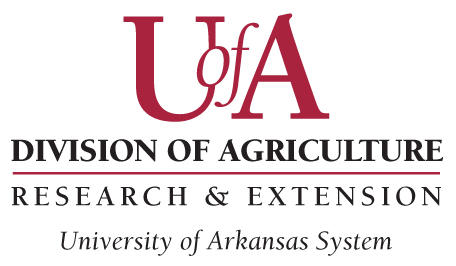 Instructions:This form is required for modifications (other than personnel) of an Animal Use Protocol (AUP) which is currently approved by the Ag-IACUC.Major modifications that would significantly change either objectives or design will require a new AUP.In completing this modification request, please: Explain the modification(s) so it can be clearly understood how it (or they) fit in the Experimental Design as described in the AUP.It is preferred that this document explain the proposed procedure(s) adequately so that the reviewers do not need a copy of the AUP.  However, if necessary refer to the AUP as needed so the reviewers canclearly understand the proposed modification(s).The deadline for getting this form to agiacuc@uark.edu is 12:00 midnight on the SECOND WEDNESDAY of every month.Protocol #:        Project Title of Original Protocol:  Principal Investigator:             Telephone:  Objective of the Modification:  Requested Changes:Animals:Change in Species:  Number of Animals required for this modification:  Methods:Change in Housing:  Change in Experimental Design:  Changes in Non-Surgical Procedures:  Changes in Surgical Procedures:  Changes in Euthanasia:  Other:  